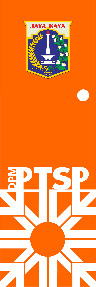          Bidang Pekerjaan UmumChecklist PersyaratanIzin Pelaksanaan Storing Jaringan UtilitasKelengkapan Berkas: Keterangan : Apabila masa berlaku izin berakhir dan pelaksanaan pekerjaan belum selesai maka pemegang izin harus mengajukan permohonan perpanjangan izin selambat-Iambatnya 7 (tujuh) hari sebelum berakhirnya izin.CatatanKet : Mohon memberi catatan apabila pemohon datang lebih dari satu kali atau mengalami hambatan dalam langkah prosedurLAMPIRAN II: KEPUTUSAN KEPALA DINAS PENANAMAN MODAL DAN PELAYANAN TERPADU SATU PINTU NOMOR ${NOMOR} ${TANGGAL}TENTANG STANDAR OPERASIONAL PROSEDUR DAN PETUNJUK PENYELENGGARAAN IZIN PELAKSANAAN STORING JARINGAN UTILITAS DINAS PENANAMAN MODAL DAN PELAYANAN TERPADU SATU PINTUNo.                /KewenanganUP PMPTSP KecamatanPengertianBukti tertulis dari Kepala SDPU Jalan atau Kepala SDPU dalam pelaksanaan penempatan jaringan ulilitas dan bangunan pelengkap di DaerahDasar HukumPergub 106 Tahun 2019 tentang Pedoman Penyelenggaraan Infrastruktur Jaringan UtilitasDiajukan Melalui WebJakevoNoPersyaratan AdaTidak ada1Menginput Formulir Izin Pelaksanaan Storing Jaringan Utilitas secara elektronik melalui jakevo.jakarta.go.id2Identitas Pemohon/Penangung JawabWNI :  Scan Asli Kartu Tanda Penduduk (KTP-el)WNA : Scan Asli Kartu Izin Tinggal Terbatas (KITAS) atau VISA / Paspor3Jika dikuasakanScan Asli Surat kuasa di atas kertas bermaterai sesuai peraturan yang berlaku dan KTP-el orang yang diberi kuasa4Jika Usaha Perorangan (Scan Asli)NPWP PeroranganJika Badan Usaha (Scan Asli)Akta pendirian dan perubahan (Kantor Pusat dan Kantor Cabang, jika ada)SK pengesahan pendirian dan perubahan  yang dikeluarkan oleh KemenkumhamNPWP Badan Usaha5Scan Asli Izin Usaha Jasa Konstruksi (IUJK) pelaksana pekerjaan6Scan Asli Sertifikat Badan Usaha (SBU) yang diterbitkan oleh Lembaga Pengembangan Jasa Konstruksi (LPJK)7Surat pernyataan di atas kertas bermaterai sesuai peraturan yang berlaku dari pemilik jaringan yang menyatakan kesanggupan untuk memperbaiki sarana dan prasarana akibat pelaksanaan perkerjaan storing..8Proposal teknis yang dilengkapi dengan:Gambar situasi rencana penempatan utilitas dalam skala 1:5000Gambar potongan melintang dan memanjang skala 1:100Jadwal pelaksanaan pekerjaan penempatan jaringan utilitasMetode pelaksanaan penggalian dan perbaikan bekas galian9Surat Pernyataan bersedia mengurus Bank Garansi (sebagai Jaminan Pelaksanaan dan Jaminan Pemeliharaan) di atas kertas bermaterai sesuai peraturan yang berlaku.(Bank Garansi wajib diserahkan sebelum izin terbit)10Izin Pelaksanaan Penempatan Jaringan Utilitas sebelumnyaNoLangkah ProsedurTgl DiterimaTgl PenyelesaianParaf1Front Office2Tim Teknis-	Survey/Tidak Survey3Kasubag TU4Kepala Unit PTSP5Petugas penomeran6Front OfficeWaktu PenyelesaianBiaya RetribusiMasa Berlaku21 Hari KerjaPerda 1 Tahun 201514 hari kalender